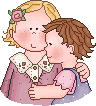 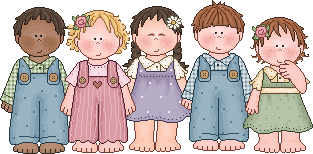 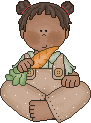 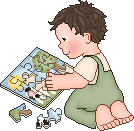 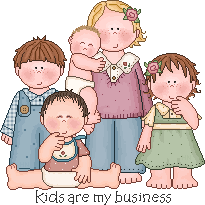 Welcome                  Equality & Fairness                     Healthy Eating           Learning through Play                Professionally & Valued 				     	                  		                                  MonitoredABOUT YOUR CHILD - Childs Personal RecordsThe familyChilds Name 	___________________________________________  D.O.B  ____________________Parent/Guardian        ___________________________________________________________________________________ Name 1Address               ______________________________________________________________________Phone No 	    Home _________________   Work _________________ Mobile _________________Profession           ______________________________________________________________________Place of Work     ____________________________________________________________________________________________________________________________________________Typical Working Week:Parent/Guardian     ___________________________________________________________________________________ Name 2Address:            ______________________________________________________________________Phone No:	   Home _________________   Work _________________ Mobile _________________	Profession:         ______________________________________________________________________Place of Work:   ______________________________________________________________________ ______________________________________________________________________Typical Working Week:Other Guardians:      ____________________________________________________________________Brothers  & Sisters:  ____________________________________________________________________Your child’s healthHas or does your child have any known health conditions? ___________________________________________________________________________________________________________________________Does your child require regular medication? Please give full details ___________________________________________________________________________________________________________________Does your child have any known allergies? _______________________________________________________________________________________________________________________________________If yes to the above please give instructions for allergic reaction _______________________________________________________________________________________________________________________What communicable diseases has your child had? (chicken pox, measles, mumps, etc…)__________________________________________________________________________________________________________________________________________________________________________What common ailments is your child prone to? (tummy ache, colds, ears infections, sore throats, nappy rash, Diarrhoea)________________________________________________________________________________________________________________________________________________________________________Is there any indication of a hearing/vision problem? ______________________________________________________________________________________________________________________________Does your child have any physical or mental disabilities? __________________________________________________________________________________________________________________________Are there any other health issues you feel I should know about? ___________________________________________________________________________________________________________________________________________________________________________________________________________Doctors DetailsDoctors Name   _______________________________________________________________________Doctors Surgery Address    __________________________________________________________________________________________________________________________________________________Doctors Tel No   ______________________________________________________________________Any additional notes    _____________________________________________________________________________________________________________________________________________________________________________________________________________________________________________________________________________________________________________________________Your child’s character & temperamentHow does your child react when you leave them? __________________________________________________________________________________________________________________________________What is your child’s normal character & temperament? _____________________________________________________________________________________________________________________________Does your child have any habits? ___________________________________________________________________________________________________________________________________________Are there any restrictions to play or activities? ____________________________________________________________________________________________________________________________________How is your child settled if upset? _______________________________________________________________________________________________________________________________________________What are your child’s favourite activities? _______________________________________________________________________________________________________________________________________How do you discipline your child? _____________________________________________________________________________________________________________________________________________Does your child have any special toys, blankets etc? _______________________________________________________________________________________________________________________________Your child’s interaction/behaviourHow does your child play with other children? ____________________________________________________________________________________________________________________________________How does your child behave when they are:-Happy:   _____________________________________________________________________________Afraid   ______________________________________________________________________________Angry   ______________________________________________________________________________Tired   _______________________________________________________________________________Sick    _______________________________________________________________________________SleepingDoes your child take a nap/sleep? What time?  ____________________________________________________________________________________________________________________________________Where/on what does your child sleep? ___________________________________________________________________________________________________________________________________________How do you put your child to sleep? ____________________________________________________________________________________________________________________________________________EatingWhat does your child enjoy eating? _____________________________________________________________________________________________________________________________________________What does your child NOT enjoy eating? ________________________________________________________________________________________________________________________________________Does your child use a knife & fork? _______________________________________________________The toiletIs your child potty/toilet trained? _______________________________________________________________________________________________________________________________________________Does your child have accidents in their pants? ____________________________________________________________________________________________________________________________________Special needsDoes your child have any special needs which you feel I need to be aware of? ________________________________________________________________________________________________________________________________________________________________________________________________Any other information__________________________________________________________________________________________________________________________________________________________________________________________________________________________________________________________________________________________________________________________________________________________________________________________________________________________________________________________________________________________________________________________________________________________________________________________________________________________________________________________________________________________________________________________________________________________________________________________________________________________________________________________________________________I /we have given  as much relevant detail regarding our child, to allow care to be provided based on our child’s individual needs and our wishes ( where possible)  I/we understand it is our responsibility to inform our childminder of any significant changes that may change the way care is provided and that our chidminder is not held responsible if we fail to provide new relevant information.Parent’s signature________________________________________________Parent’s signature________________________________________________Date________________________MonTuesWedThursFriSatSunStartFinishMonTuesWedThursFriSatSunStartFinish